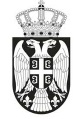 РЕПУБЛИКА СРБИЈА                                                       АУТОНОМНА ПОКРАЈИНА ВОЈВОДИНА                                        ОПШТИНА СЕНТАПРЕДСЕДНИК ОПШТИНЕ СЕНТАБрој: 332-3/2022-IIДана: 2. новембра 2022. годинeС е н т аНа основу члана 9. Уредбе о средствима за подстицање програма или недостајућег дела средстава за финансирање програма од јавног интереса које реализују удружења („Службени гласник РС”, број 16/2018), члана 18. Одлуке о поступку доделе и контроле средстава за подстицање програма или недостајућег дела средстава за финансирање програма од јавног интереса које реализују удружења („Службени лист општине Сента”, број 31/2021),  и на основу предлога Конкурсне комисије за спровођење Јавног конкурса за подстицање програма/пројеката или недостајућег дела средстава за финансирање програма/пројеката од јавног интереса за општину Сента које реализују удружења у области развијања туризма, Председник општине доноси О Д Л У К УО ИЗБОРУ ПРОГРАМА КОЈИ СЕ ПОДСТИЧУ СРЕДСТВИМА 
НАЗНАЧЕНИМ У ЈАВНОМ КОНКУРСУ ЗА ПОДСТИЦАЊЕ ПРОГРАМА/ПРОЈЕКАТА ИЛИ НЕДОСТАЈУЋЕГ ДЕЛА СРЕДСТАВА ЗА ФИНАНСИРАЊЕ ПРОГРАМА/ПРОЈЕКАТА ОД ЈАВНОГ ИНТЕРЕСА ЗА ОПШТИНУ СЕНТА КОЈЕ РЕАЛИЗУЈУ УДРУЖЕЊА У ОБЛАСТИ РАЗВИЈАЊА ТУРИЗМА1. Овом одлуком утврђује се избор програма по спроведеном јавном конкурсу који је општина Сента расписала 28. априла 2022. године под бројем 332-3/2022-II.2. За реализацију јавног конкурса обезбеђена су средства у укупном износу од 750.000,00  динара која су предвиђена Одлуком о буџету општине Сента за 2022. годину („Службени лист општине Сента”, број 31/2021 и 8/2022), и то у оквиру програма број 1502 под називом „РАЗВОЈ ТУРИЗМА“,  као активност под бројем 0001 и под називом „Управљање развојем туризма“, под шифром функционалне класификације број 473 и под називом „Туризам“, под бројем позиције 117/0, као економска класификација број 481000 описана као „ДОТАЦИЈЕ НЕВЛАДИНИМ ОРГАНИЗАЦИЈАМА“.3. Средства из буџета општине Сента за 2022 годину у укупном износу од 750.000,00 додељују се за (су)финансирање програма у области развијања туризма следећим удружењима:4. Позивају се учесници конкурса који су добили мањи износ од тражених средстава, да у року од осам дана од дана објављивања одлуке доставе ревидиране износе структуре трошкова програма наведене у пријави за конкурс, сходно висини додељених средстава, односно обавештење о томе да одустају од средстава која су им додељена.5. Ова Одлука је коначна, а објавиће се на званичној интернет презентацији општине Сента, на огласној табли општине Сента и на порталу е-Управа, у року од пет дана од дана доношења.                                                                                   Председник општине Сента                                                                                        Рудолф Цегледи Редни бројДатум пријема пријаваНазив удружењаНазив програмаВредност програма (предложени износ средстава)Број бодова109.05.2022.Удружење   жена   СентаNők     Egyesülete    ZentaТуристички обилазакTurisztikai túra80.000,0070209.05.2022.Прво аматерско удружење кувара СентаElső Zentai amatőr  Szokácsok EgyesületeГастро караван Сента 2022.Gasztro karaván Zenta 2022.75.000,0060311.05.2022.Цивилни центар „Ци-Фи“ СентаCI-FI Civilközpont Zenta MosolytengerXII. Mosolytenger Gyermekfesztivál12.Дечји фестивал Море осмеха200.000,0090410.05.2022.Удружење коњички ифијакерски клубTáltos-Lovas és Fiákeros Klub ZentaSétakocsikázásШетњa колима50.000,0040513.05.2022.Удружење грађана „ Царпе Дием“Carp'e Diem Civil SzervezetCsalád NapДан породице50.000,0040613.05.2022.Савез инвалида рада Војводине Општинска организација СентаVajdasági Munkarokkantak Szövetsége Zenta Község Munkarokkantak  EgyesületeЛовачки дани у СентиVadásznapok Zentán140.000,0075713.05.2022.Спасилачки тим Тиса„ Mentőcsapat Tisza”Реновирање скеле код БаткеA bátkai komp felújítása155.000,0080